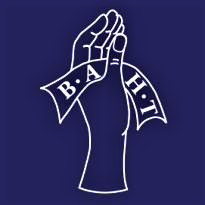 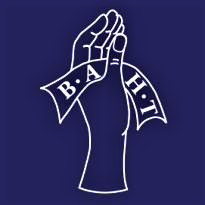 Name of Candidate:BAHT Membership number:Contact e-mail:Contact address:University/Institution of Study:Title of module proposed for conversion to Level II accreditation: Title of assignment completed for module (note: this must be related to hand/upper limb therapy).Please complete this form & tick checklist to ensure you have included all the information required. Please email an electronic copy of this application form & all requested documents / evidence, with all personal details included, to baht.apl@gmail.com and bahthandtherapy@gmail.comPlease note payment must be included before the ESC can consider your application.	□ £30 application fee (see application guidelines for payment process). Bacs Transfer       			 Via telephoneDate Paid: ………………….		BACS Reference: ……………………	□ Module completed 10-19 credits. □ A breakdown of module (this should be available from your university) i.e., programme, content, time scales must be provided, which must demonstrate that the module includes some taught components.□ Breakdown of module assessment process (this should be available from your university).□ Evidence of successful completion of the module assessment process must be submitted (e.g. copy of certificate – please do not send your original as documents cannot be returned).A breakdown of the module assessment process should also be included (this should be available from your university).Details of the assessment completed for the module must also be included, demonstrating that it is related to hand/upper limb therapy.□ A 400-to-500-word reflection must be produced detailing how this module has enhanced your learning & development as a hand/upper limb therapist & influenced your practice. Note: please do not exceed this limit, anything over 500 words will not be considered as part of the application.Previously Acquired BAHT Accreditation PointsSignature of candidate*:________________________________ Date:____________All rights reserved.  No part of this publication may be reproduced, stored in a retrieval system, or transmitted in any form or by any means (electronic, mechanical, photocopying, recording or otherwise, without permission of the British Association of Hand TherapistsCourse / Accreditation of Prior Learning (APL) - Title & VenueDateLevel ILevel IILevel IILevel IIOthers